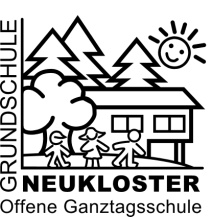 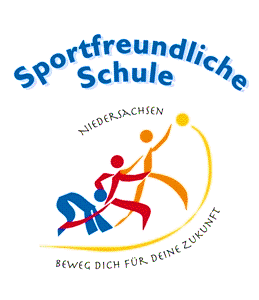 Liebe Eltern,											04.04..2016ich möchte Sie heute über einige Neuigkeiten, Termine und wichtige Belange unseres Schullebens informieren. FlüchtlingskinderAb nächster Woche werden drei Mädchen aus Afghanistan und ein Junge aus Syrien am Unterricht der 1. bis 3. Klasse teilnehmen. SchwimmbadIn den Osterferien ist der größte Teil der lärmintensiven Reparaturarbeiten am Lehrschwimmbecken erledigt worden. Trotzdem wird es durch die weiteren Arbeiten noch zu Beeinträchtigungen kommen. Wir bemühen uns, die Auswirkungen für die Kinder und unseren Unterricht so gering wie möglich zu halten.Wir informieren die Kinder (und Sie), wenn der Schwimmunterricht wieder losgeht.Projektwoche 2016 (18.05-20.05.)In diesem Jahr lautet das Thema unserer Projektwoche „Natur und Technik“. Hierzu bieten wir folgende Themen an: „Schwimmen und Sinken“, „Das Watt“, „Licht und Schatten“, „Faszination Fliegen“, „Verrückte Experimente“, „Brücken bauen“, „Die Fledermaus“, „Wasser-mehr als nur ein Getränk“ und eine „Exkursion in den  Schulwald“ (Waldpädagogin). Die Kinder können sich mehrere Angebote aussuchen und dann 90 bzw. 180 Minuten an einem Thema arbeiten. Wenn Sie ein eigenes Angebot machen möchten oder uns z.B. bei der Exkursion unterstützen möchten, sprechen Sie mich gerne an. Danke!Infos aus dem SchulvereinWie bereits angekündigt, möchten wir im Herbst das 20jährige Bestehen des Schulvereins feiern. Um hier schon einmal rechtzeitig in die Planung einzusteigen, treffen wir uns vom Vorstand am Montag, d. 18.04.2016 ab 19.30 Uhr in Robby´s Steak-House (direkt an der B73). Wir würden uns sehr freuen, wenn auch ein paar Eltern Lust hätten, uns bei der Organisation dieses Festes zu helfen. 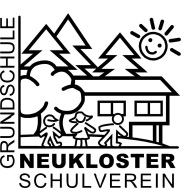 Bei Fragen meldet euch gerne. Wir freuen uns auf jeden der dabei ist!Mit freundlichen Grüßen P. Gehrmann, Schulleiter